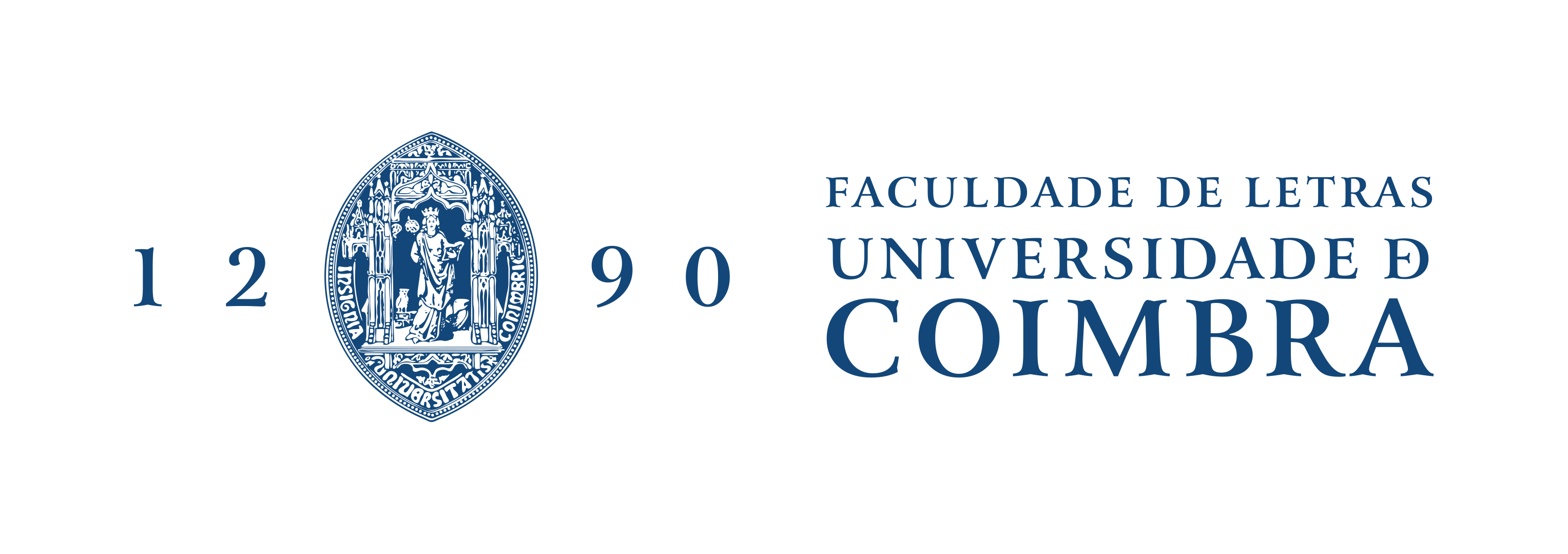 Nome Completo do/a Autor/aTítulo SubtítuloRelatório de Estágio do Mestrado em Ensino de [nome completo do mestrado], orientado pelo/a Professor/a Doutor/a XXX e pelo/a Professor/a Doutor/a XXX [cortar se for apenas um/a orientador/a], apresentado ao Conselho de Formação de Professores da Faculdade de Letras da Universidade de CoimbraMês de 20XX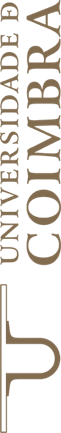 FACULDADE DE LETRASTítulo SubtítuloFicha TécnicaAgradecimentos (facultativo)NB. Este ficheiro está formatado de acordo com as normas de identidade da UC e as normas da FLUC. Por favor, tome em atenção o seguinte:deve manter as quebras de secção existentes para que o número das páginas e o cabeçalho apareçam apenas  a partir do início do texto (normalmente, a introdução);deve manter o tipo e tamanho de letra na capa e na ficha técnica, podendo, contudo, usar outro tipo de letra no resto do relatório, desde que o tamanho seja correspondente a Times New Roman 12 (por exemplo, se escolher Calibri ou Helvetica, o tamanho correspondente é 11).RESUMO Título em Português(cerca de 1500-2000 carateres em PT)Palavras-chave: (5)ABSTRACTTitle in English(1500-2000 words in EN)Keywords: (5)ÍNDICECORPO DO TEXTOBIBLIOGRAFIA/FONTES CONSULTADASANEXOSTipo de trabalhoRelatório de EstágioTítuloSubtítulo[Eliminar se não tiver subtítulo]Autor/a[Nome completo]Orientador/a(s)[Nome completo] [Acrescentar linha caso haja mais do que um/a orientador/a]Identificação do Curso2º Ciclo em Ensino de Área científicaFormação de ProfessoresEspecialidade/RamoEnsino de [eliminar se não tiver ramo]Ano2019